CONFIDENTIAL BRIEFING (SHORT)EVENT TITLE (EX: DINNER WITH DUBS & DONOR)PREPARED FOR: TITLE, NAME (AUDIENCE: USUALLY A DEAN OR OTHER INTERNAL CONTACT)EVENT DETAILSCONTACT INFORMATION	PREPARED BYATTENDEES (#)Name, Title (if applicable)Name NameSTRATEGY / PURPOSEFrontline Fundraiser to determine - Identify the goal of the meeting/event.Example: As a representative of Arts & Sciences, you are a key member of the stewardship team at this donor event. Please talk with guests and listen for interests and connections that could lead to meaningful support for [Department].EVENT SCHEDULE**Convert the final version into a PDF. Never send a briefing in editable Word format. There may be extra information to also convert into a PDF and attached to the final briefing PDF document: driving directions, parking information and event invitations etc.DIRECTIONSParking code: (if applicable)Special instructions: (if applicable)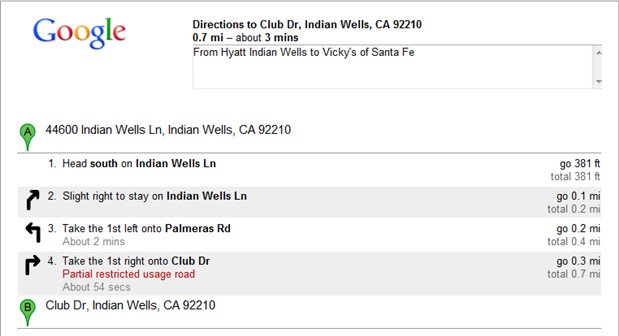 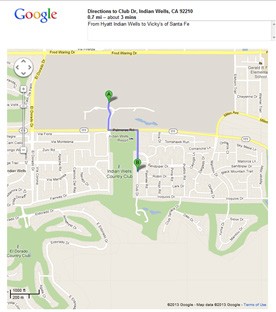 Date: dateTime: timeArrive at: timeAttire: dressLocation: restaurant (directions on last page)Address: #### street, city, state zipPhone Number: (###) ###-####Parking: park, details on final pageSpecial Instructions: ADA, unique features, etc.Event Lead First & Last NameEvent Lead TitleCollege of Arts and SciencesDirect Line: ###Cell Phone: ###Email: ###Key Attendee First & Last NameKey attendee titleCollege of Arts and SciencesDirect Line: ###Cell Phone: ###Email: ###Your NameYour titleCollege of Arts and Sciences Direct Line: ###Cell Phone: ###Email: ###0:00 PMYour arrival0:00 PMReception begins0:00 PMClosing Note